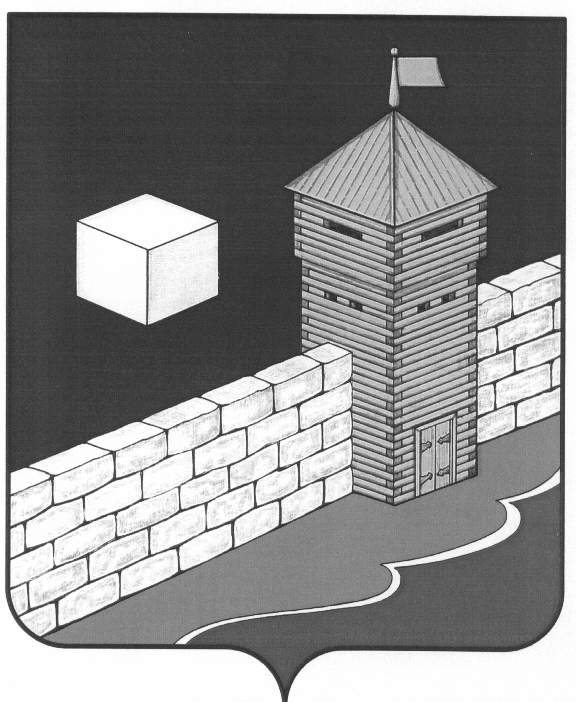 КОНТРОЛЬНО-РЕВИЗИОННАЯ  КОМИССИЯЕТКУЛЬСКОГО МУНИЦИПАЛЬНОГО РАЙОНАЛенина ул., д. 34, каб. 37, с. Еткуль, 456560. тел./факс (35145) 2-26-93с. Еткуль исх.№ 10                                                                                                                       от «10» февраля  2017г.Заключение №  05-зпо результатам внешней проверки годового отчета« Об исполнении бюджета Лебедёвского  сельскогопоселения за 2016 год »       На основании статьи 264.4 Бюджетного кодекса РФ и распоряжения председателя  контрольно-ревизионной  комиссии  Еткульского муниципального района  В.Г. Садовского  «О внешней проверке годовой бюджетной отчетности сельских поселений» от 26 января 2016г.  года № 02-06/01-ОД, в соответствии с Соглашением «О передаче контрольно-ревизионной комиссии Еткульского муниципального района полномочий контрольно-счетного органа  Лебедёвского  сельского поселения по осуществлению внешнего муниципального финансового контроля»  от 25.12.2015г. старшим бухгалтером-ревизором контрольно-ревизионной комиссии  Еткульского муниципального района  Н.Ю. Трапезниковой проведена внешняя проверка годового отчета « Об исполнении бюджета »  Лебедёвского  сельского поселения за 2016 год.Цель проверки : Подготовка  заключения « Об исполнении бюджета »  Лебедёвского сельского поселения  за 2016 год Предмет проверки: годовая бюджетная отчётность   за 2016год.Задачи проверки:  - проверить состав и содержание форм годовой бюджетной отчётности за 2016 год;-определить полноту исполнения бюджета по объему и структуре доходов;-установить своевременность и полноту исполнения расходных обязательств бюджета, в том числе по исполнению программной части бюджета;-определить законность и обоснованность источников финансирования дефицита местного бюджета;-провести анализ выявленных по итогам исполнения бюджета отклонений и нарушений бюджетного процесса, а так же внести предложения по их устранению,- дать  оценку достоверности данных годового отчёта об исполнении бюджета поселения  за 2016 год.Форма проверки: камеральная. Проверка проводилась  с 08 02.2017г. по 10.02. 2017г.Ответственными должностными лицами в проверяемом периоде являлись: - Глава  Лебедёвского  сельского поселения : А.Д Панов ;-Главный бухгалтер администрации сельского поселения:  Т.В. Шатохина.1.Общие положения              Администрация Лебедёвского  сельского поселения   имеет свою территорию, в границах которой осуществляется местное самоуправление, действует на основании Устава, принятого Решением Совета депутатов  Лебедёвского сельского поселения  от 30.11.2008г. Администрация является  юридическим лицом , имеет гербовую печать, бланки со своим наименованием, расчётный и  лицевой счета, муниципальную имущественную собственность.	Согласно данным отчета «Сведения о количестве подведомственных учреждений» (ф.0503161) на 01.01.20167. и на 31.12.2016 года в ведении администрации   Лебедёвского  сельского поселения находятся 2 учреждения -администрация Лебедёвского сельского поселения, орган власти, участник бюджетного процесса;-МКУК ЦБКС Лебедёвского сельского поселения , получатель субсидий на выполнение муниципального задания из бюджета  сельского поселения.	Проверка проведена на основе бюджетной отчетности администрации  Лебедёвского сельского поселения за 2016 год в составе, определенном Инструкцией о порядке составления и представления годовой, квартальной и месячной отчетности об исполнении бюджетов бюджетной системы РФ, утвержденной приказом Минфина РФ от 28.12.2010 №191н в ред. от 26.10.2012г.  (далее – Инструкция №191н), Инструкцией о порядке составления, представления годовой, квартальной бухгалтерской отчетности государственных (муниципальных) бюджетных и автономных учреждений, утвержденной приказом Минфина РФ от 25.03.2011г. №33н (далее – Инструкция №33н).Перечень законодательных и других нормативных правовых актов:Бюджетный кодекс Российской Федерации;Налоговый кодекс Российской Федерации;Закон РФ от 06.10.2003 № 131-ФЗ «Об общих принципах организации местного самоуправления в Российской Федерации»;Федеральный закон от 6.12.2011г. № 402-ФЗ «О бухгалтерском учете»;Приказ Минфина России от 01.12.2010 N 157н (ред. от 12.10.2012) "Об утверждении Единого плана счетов бухгалтерского учета для органов государственной власти (государственных органов), органов местного самоуправления, органов управления государственными внебюджетными фондами, государственных академий наук, государственных (муниципальных) учреждений и Инструкции по его применению" Инструкция о порядке составления и представления годовой, квартальной и месячной отчетности об исполнении бюджетов бюджетной системы Российской Федерации, утвержденная приказом Минфина России от 28 декабря . N 191н (с изменениями и дополнениями);Указания о порядке применения бюджетной классификации Российской Федерации, утвержденные приказом Минфина России от 28 декабря . № 190н (с изменениями и дополнениями);Решение Совета депутатов  Лебедёвского сельского поселения от 17.09.2009г. № 41  ( изм. от 01.06.2011г.)  «Об утверждении положения о бюджетном процессе  в  сельском поселении»;Решение Совета депутатов Лебедёвского сельского поселения от28.12.2015г. № 03 "О бюджете Ледебёвского сельского поселения на 2016 год ".2. Проверка полноты и состава представленной отчетности в соответствии с требованиями  приказа от 28.12.2010г. №191н. (в редакции от 29.12.2011г. №191н).Бюджетная отчетность сельского поселения за 2016 год предоставлена в контрольно-ревизионную комиссию в полном объёме и  в установленный срок (вх.№ 14 от 06.02.2017г.)  в соответствии с требованиями п.11.1 Инструкции №191н « О порядке составления и предоставления годовой, квартальной, месячной отчётности  об исполнении бюджетов бюджетной системы Российской Федерации» утв. пр. МФ РФ от 28.12.2010г. № 191н( изм. от 29.12.2011г. № 191н) в соответствии  с инструкцией № 191н в её состав  включены следующие формы:Баланс исполнения бюджета на 01.01.2017г. (ф.0503120);Справка по заключению счетов бюджетного учёта  отчётного финансового года (ф. 0503110);Сведения о движении нефинансовых активов (ф.0503168);Справка по консолидированным расчетам (ф.0503125);Сведения о дебиторской и кредиторской задолженности (ф.0503169);Сведения об изменении бюджетной росписи ГРБС (ф.0503163);Баланс по поступлениям и выбытиям бюджетных средств (ф.0503140);Отчет о движении денежных средств (ф.0503123);Справка по заключению счетов бюджетного учета отчетного финансового года (ф.0503110);Отчет о финансовых результатах (ф.0503121);Отчет об исполнении бюджета (ф.0503117);Отчет о принятых обязательствах (ф.0503128);Пояснительная записка (ф.0503160);Справочные таблицы.            В соответствии с п.9. инструкции 191н  бюджетная отчётность составлена с нарастающим      итогом ,  с начала года , в рублях  с точностью до второго десятичного знака после запятой.            2.1.     Проверка соответствия Главного распорядителя бюджетных средств                                                основным характеристикам ст. 158 БК РФ            Постановлением главы Лебедёвского сельского поселения от  16.01.2012г. «О закреплении полномочий  по осуществлению функций  администратора  доходов бюджета Лебедёвского сельского поселения» утверждены: Главный распорядитель средств бюджета   Лебедёвского сельского поселения:- Администрация   Лебедёвского сельского поселения; 2.   Получатель  средств  бюджета Лебедёвского сельского поселения - Администрация  Лебедёвского сельского поселения.2.2.  Проверка соответствия Главного  администратора бюджетных  средств основным характеристикам ст. 160.1  БК РФРешением Совета депутатов  Лебедёвского сельского поселения  от 28.12.2015г. № 03 "О бюджете  Лебедёвского сельского поселения на 2016год "  утвержден  перечень главных администраторов доходов бюджета  сельского поселения:- Администрация сельского поселения;034– Главное контрольное управление Челябинской области;007– Контрольно-счетная палата Челябинской области;182-Управление ФНС по челябинской области;161-Упраление Федеральной антимонопольной службы по Челябинской области;188-Главное  Управление  МВД  по Челябинской области.3.Организация  бюджетного  процесса в   Лебедёвскомсельском поселении. Основные характеристикиисполнения бюджета за 2016 г.Бюджетный процесс в Лебедёвском сельском поселении  основан на нормах  Бюджетного кодекса РФ , Устава  Лебедёвского сельского поселения , а также  Положения о бюджетном процессе.Бюджет на 2016 год  утверждён до начала  финансового года. Предельные  значения его параметров, установленные ст. 184.1 БК РФ  и ст. ст.15, 20. Положения о бюджетном процессе , соблюдены.Решением Совета депутатов Лебедёвского сельского поселения от 28.12.2015г. №  03 "О бюджетеЛебедёвского сельского поселения на 2016год" (далее – решение о бюджете) утверждены основные характеристики бюджета  Лебедёвского сельского поселения на 2016 год:- общий объем доходов бюджета поселения в сумме 2869,9тыс. руб., в том числе безвозмездные поступления от других бюджетов бюджетной системы Российской Федерации в сумме 2267,2тыс. руб.;- общий объем расходов бюджета поселения в сумме 2869,9тыс. руб.;- без дефицита.В течение 2016 года  изменения и дополнения в бюджет сельского  поселения вносились 4раза  (№ 23 от 09.06.2016г.;  № 37 от 18.10.2016г.; № 43 от 23.11..2016г.;  № 47-1 от 26.12.2016г.) , были связаны с корректировкой  планируемых налоговых и неналоговых  поступлений с учётом их фактической  собираемости , безвозмездных поступлений , а также  перераспределением бюджетных ассигнований. Последняя корректировка параметров  бюджета принята 26.12.2016г.В результате, с учетом изменений, утверждены основные характеристики бюджета   Лебедёвского сельского поселения:- общий объем доходов поселения в сумме 9334,0 тыс. рублей, увеличен на 6464,1тыс. рублей от первоначально утвержденного  объема доходов поселения;- общий объем расходов в сумме 9429,2 тыс. рублей, увеличен на 6559,3тыс. рублейот первоначально утверждённого объёма расходов поселения;- дефицит бюджета поселения утверждён в сумме  95,2тыс. рублей или 0,1% от суммы собственных доходов , что   соответствует ограничениям ст. 92.1. БК РФ) .Бюджет   сельского поселения сформирован за счёт безвозмездных поступлений  и собственных доходов ( налоговых и неналоговых доходов). Бюджет  поселения  обеспечил исполнение расходных обязательств на 89%.Исполнение бюджета Лебедёвского  сельского поселения за 2016 год характеризуется следующими показателями:Таблица 1тыс. рублей(согласно  данным  ф. 0503120 Баланс исполнения бюджета, остаток денежных средств на лицевом счёте  020211 составлял на 01.01.2016г.- 148,2тыс. рублей, на 01.01.2017г. – 1082,8тыс. рублей). Согласно данным годового отчёта «Об исполнении бюджета» за 2016 год ( ф. 0503117) - бюджет поселения на 2016 год исполнен: - по доходам в сумме 9329,8 тыс. рублей или на 100,6% к утвержденному  объему доходов бюджета ,на 327% к первоначально утвержденным бюджетным назначениям;- по расходам – 8458,2тыс. рублей или на 89% к утвержденному  объему расходов бюджета поселения и на 295% к первоначально утвержденным бюджетным ассигнованиям;- профицит составил 934,6тыс. рублей.В сравнении с 2015 годом, поступления доходов  в 2016 году увеличились   на 3468,8тыс. рублей ,  расходы бюджета поселения увеличились  на  2590,0тыс. рублей .4. Исполнение бюджета по  собственным доходам за 2016 годДоходы бюджета поселения  формируются  за счёт  местных налогов и сборов , отчислений от  федеральных , областных налогов и сборов по нормативам, утверждённым Законодательным Собранием Челябинской области , неналоговых доходов , а также безвозмездных отчислений. Данные об исполнении доходов бюджета поселения  отражены в разделе 1 «Доходы»   отчёта об исполнении бюджета на 01.01.2017г. ф. 0503117.  В доходной части  бюджета поселения (9392,8 тыс. рублей) , удельный вес  собственных доходов  составляет 8 % или 747,6 тыс. рублей.Анализ  исполнения  по видам  собственных  доходов											                Таблица № 2                                                                                                                                                                                                                   тыс. руб.Поступления собственных доходов в бюджете сельского поселения в 2016 году составили 747,6 тыс. рублей или 108,5%  к утверждённому плану ( дополнительные доходы составили 59,2 тыс. рублей).Одним из основных доходных источников бюджета поселения в 2016 году был земельный налог (37% в объеме собственных доходов) поступления  налога составили 274,8 тыс. рублей, или 119% к первоначальному и к  утвержденному плану, (в сравнении с 2015 годом поступления уменьшились на 86,0 тыс. рублей, или на 24%). Налог на имущество физических лиц (16% в объеме собственных доходов), поступления составили 119,6 тыс. рублей, исполнен на 96% к первоначальному и к утвержденному годовому плану. В сравнение с 2015 годом поступления увеличились на 13,2тыс. рублей.Налог на доходы физических лиц  (НДФЛ),  поступления  составили 21,5 тыс. рублей, или 117% к  и первоначально утвержденному и к уточненному   плану, доп. доходы составили 3,2 тыс. рублей. В сравнение с 2015 годом поступления НДФЛ увеличились на 5,4тыс. рублей.Доходы от использования имущества ( аренда)  ( 29% в объёме собственных доходов), составили  219,3 тыс. рублей или 98,5% к первоначальному  и к  утверждённому плану. В сравнение с 2015 годом  доходы увеличились на 33,0 тыс. рублей.Прочие доходы  поступили в сумме  83,7 тыс. рублей составили 115% к утверждённому плану. Доходы, отраженные в отчёте «Об исполнении бюджета  на 01.0.2017г.»  ф. 0503117  не имеют расхождений  с данными по доходам отчёта «О финансовых результатах деятельности на 01.01.2017г.» ф. 0503121  и отчёта «О движении денежных средств на 01.01.2017г.» ф. 0503123.                                                    5.  Безвозмездные поступления           Финансовые взаимоотношения  бюджета сельского поселения  с районным бюджетом  сформированы  в соответствии с Бюджетным кодексом  РФ, Федеральным Законом  от 06.10. 2003г. №  131-ФЗ « Об общих принципах организации местного самоуправления в Российской  Федерации», Законом  Челябинской области  «О межбюджетных отношениях»  и  Положением «О межбюджетных отношениях в Еткульском муниципальном районе»  утв. решением Собрания депутатов Еткульского муниципального района   от 29.10.2008г. № 468.         Для исполнения  переданных  полномочий , в  бюджете поселения  планируются безвозмездные поступления  в виде  субвенций, дотаций, межбюджетных трансфертов и иных поступлений.  Согласно данным   годового отчета об исполнении бюджета за 2016 год ( ф. 0503117) бюджет  Лебедёвского сельского поселения  был  дотационным  на  92%.                              Анализ исполнения  безвозмездных поступлений  за 2016 год                                                                                                                                                                                                          Таблица № 3На 2016 год безвозмездные поступления (финансовая помощь) были утверждены в сумме  2267,2 тыс. рублей, за истекший год, на основании  распоряжений администрации Еткульского муниципального района  безвозмездные поступления  были увеличены на 6477,9тыс. рублей, окончательно утверждены в  сумме  8645,1 тыс. рублей, финансовая помощь поступила в объёме 99,9% (не  поступили межбюджетные трансферты  в сумме 0,5тыс. рублей ).Сумма  безвозмездных поступлений – 8645,6 тыс. рублей, отраженная в ф. 0503117 ,  соответствует   поступлениям  по текущим операциям , отражённых  в  отчёте « О движении денежных средств » на 01.01. 2017г. ( ф. 0503123 ).6. Ведение реестра расходных обязательств , подлежащих исполнениюв пределах , утвержденных  лимитов бюджетных обязательств  ибюджетных  ассигнований .             Во исполнение ст. 87. БК РФ  в администрации сельского поселения ведется  Реестр расходных обязательств в пределах утвержденных лимитов бюджетных обязательств, что соответствует  порядку ведения  Реестра расходных обязательств  утв. Постановлением Правительства  Челябинской области от 17.04. 2008г. № 97-П  « Об утверждении порядка ведения реестра расходных  обязательств Челябинской области»  и порядку ведения Реестра расходных обязательств сельского поселения   утв. постановлением администрации  Лебедёвского сельского поселения № 94 от 16.11.2005г.             В администрации поселения составлена  сводная бюджетная роспись расходов и сводный реестр лимитов бюджетных обязательств . Сводная  роспись расходов утверждена на  2016 год  в разрезе  ГРБС, разделов, подразделов , целевых статей, видов расходов в общей сумме 9429190 рублей 47 коп. ( ф. 0503163). Исполнение расходов бюджета поселения осуществлялось финансовым органом администрации сельского поселения по сводной бюджетной росписи  на основании  кассового плана и заявок на финансирование. Исполнено денежных обязательств , исполнено бюджетных обязательств в сумме8458172рубля 21  копейка , не исполнено бюджетных обязательств 971018 рублей 26 коп.рублей  47коп. ( подтверждено ф. 0503128 отчет о принятых бюджетных обязательствах, ф 0503117  отчёт об исполнении  бюджета).                                  7.    Исполнение  бюджета поселения  по  расходам            Решением Совета депутатов Лебедёвского сельского поселения № 03 от 28.12.2015г. «О бюджете Лебедёвского сельского поселения на 2016 год» утверждены бюджетные ассигнования по расходам в объеме 2869,0тыс. рублей. С учетом изменений, Решением Совета депутатов сельского поселения № 47-1 от 26.12.2016г. окончательно утверждены ассигнования по расходам бюджета в сумме 9429,2тыс. рублей, ассигнования увеличились на  6559,3тыс. рублей ,что соответствует  данным  ф. 0503163 «Сведения об изменениях бюджетной росписи ГРБС » и уточненной бюджетной росписи расходов бюджета поселения  на 31.12.2016 г.).Согласно представленному  годовому отчету об исполнении бюджета (ф. 0503117), расходы сельского поселения за 2016 год исполнены  в объеме 8458,2тыс. рублей или   89% к уточненным бюджетным  ассигнования (не исполнено ассигнований  971,0 тыс. рублей , из них  722,0тыс. рублей – общегосударственные вопросы , не приобретены основные средства ( автомобиль);  233,2 тыс. рублей – национальная экономика ( дор. фонды), 15,7 тыс. рублей – ЖКХ.  Показатели  раздела 2 «Расходы бюджета»  ф. 0503117  годового отчета об исполнении бюджета за 2016 год  не имеют расхождений с показателями  раздела 2  ф. 0503164  Сведения  об исполнении бюджета.Анализ кассового исполнения расходов бюджета  сельскогопоселения в разрезе  разделов функциональной классификации расходовбюджетов РФ за 2016 г. представлен в таблице № 4.Таблица №4Наибольший удельный вес в расходах бюджета составляют расходы на:-жилищно-коммунальное хозяйство  58% ( 4931,5 тыс. рублей).-общегосударственные вопросы  28% (2387,8 тыс. рублей);            Меньшую долю в расходах бюджета составляют :-культура и кинематография  9% (736,3 тыс. рублей )-национальная экономика 1,5% (1112ыс. рублей);-социальная политика 1,8% ( 128,9 тыс. рублей).8.  Исполнение программной части  бюджета  Лебедёвского сельского поселения  в 2016 году.Согласно основным направлениям  налоговой и бюджетной политике  сельского поселения, в бюджете  поселения   программно - целевым методом  планирования расходов  должно быть  охвачено  90%  расходов бюджета. В течение года в сельском  поселении  осуществлялась  реализация  мероприятий  по 6 программ. Плановые назначения по  программам составили 5637,3тыс. рублей, их удельный вес в  общем объёме  назначений ( 9429,2тыс. рублей)  составил 60%.Исполнение программной части  бюджета  Таблица 7тыс.рублей              В рамках  программ , назначенные ассигнования исполнены в полном  объёме.              Показатели ф.  0503166 «Сведения об исполнении мероприятий в рамках целевых программ» не имеют расхождений  с показателями ф. 0503117  «Отчёт об исполнении бюджета, что соответствует требованиям  п. 164 инструкции 191н .                                   10. Бюджетные  кредиты  и  муниципальный  долг.                 В течение отчетного периода бюджетные кредиты из бюджета поселения  не предоставлялись. Муниципальный долг по  состоянию на 01.01.2016г. отсутствует, муниципальные гарантии из бюджета не предоставлялись.11. Проверка форм сводной бюджетной отчетности в соответствиис данными   книги  Журнал-Главная , регистровбухгалтерского учета             На основании письма казначейства РФ от 31.01.2012г. № 42-7.4-18/2.-28, проведена проверка  соответствия  показателей  баланса исполнения бюджета (ф. 0503120), справки по заключению  счетов бюджетного учета отчетного финансового года (ф.0503110), отчета о финансовых результатах  деятельности (0503121), отчета об исполнении бюджета (ф.0503117),сведений о движении нефинансовых активов (ф.0503168), отчета о движении денежных средств (ф. 0503123), сведений о кредиторской, дебиторской задолженности (ф. 0503169) .Баланс исполнения  бюджета  Еткульского  сельского поселения  на 01.01.2017г. ф.0503120. Представленный  баланс  сформирован на  основании остатков счетов бюджетного учета  в главной книге  на 01.01.2016г. на сч. 20211  отражен остаток в сумме – 1481566 рублей  коп, на 31.12.2016г  остаток отражен  в сумме  1082783 рубля 26 коп. Данные   книги Журнал-Главная  не имеют расхождений  с данными  Баланса  исполнения бюджета на 01. 01 .2016г.  и  на  31.12. 2016г.  стр. 180,181.  ф. 0513120. , ф. 0503140.Справка по заключению счетов бюджетного учёта  отчётного финансового года  ( ф. 0503110) отражает обороты , образовавшиеся в ходе  исполнения бюджета  по счетам бюджетного учёта , подлежащим закрытию по завершению отчётного финансового года в разрезе бюджетной деятельности. Заключительные записи по Дебету в сумме 8458172 рубля  21 коп, заключительные записи по  кредиту  9392800 рубля 47 коп.Отчет о принятых бюджетных обязательствах (ф. 0503128).  В  данном отчете   в графах 4 и 5 отражены  утвержденные  бюджетные ассигнования  и   лимиты бюджетных ассигнований в сумме 9429190 рублей 47 коп. , в  графах  7 и 9 отражены  принятые бюджетные обязательства и принятые денежные обязательства  в сумме 8461597 рублей 17 коп. , что подтверждается    данными  ф. 0503163 «Сведения об изменениях бюджетной росписи ГРБС» , главного администратора источников финансирования дефицита бюджета .              Данные графы 10 , ф. 0503128 « исполнено денежных обязательств» ,  в сумме  8458172 рубля 21 коп. подтверждены строками 210 графы 4  раздела 2 «Выбытия»  ф.  0503123   «Отчета о движении денежных средств.Отчет об исполнении бюджета ( ф. 0503117)сформирован на основании данных движения бюджетных средств на лицевом счёте « средства муниципального бюджета».                Показатели в отчёте об исполнении бюджета  на 01.01.2017г. ф. 0503117 :            Утверждённые  бюджетные назначения по доходам   в суме 9334025 рублей 68 коп. , исполненные  бюджетные назначения по доходам в сумме  9392800  рублей 47коп. , отраженные  в графах 4, 5.  раздела 1. «Доходы бюджета» ф. 0503117   соответствуют   Сведениям об исполнении бюджета на01.01.2017г.  ф. 0503164;           Утвержденные бюджетные назначения по расходам на 2016 год   в сумме 9429190 рублей 47 коп. , исполненные бюджетные  назначения  в сумме 8458172 рубля 21 коп. .отраженные  в графах  4,5 раздела 2 «Расходы бюджета» ф. 0503117  соответствуют данным по сч.501 13, сч.304 05  книги Журнал- Главнаяи  данным  Отчёта о бюджетных обязательствах на 01.01. 2017. ф. 0503128 .При сопоставлении данных раздела «Доходы»  и данных раздела «Расходы» гр.4  с данными сводной главной книги и оборотно-сальдовой ведомости по сч.401.10 «Доходы текущего финансового года», 401.20 «Расходы текущего финансового года» в разрезе КОСГУ  расхождений не обнаружено.Отчёт о движении денежных средств  (ф. 0503123) сформирован на основании  данных о движении денежных средств на едином счёте бюджета , открытом в органе  Федерального казначейства. Представленная ф. 0503123  сформирована в соответствии с пунктами 130-134 инструкции 191н. Суммы поступлений и выбытий , отражённые в отчёте  с разбивкой по кодам КОСГУ , соответствуют данным  отчёта об исполнении бюджета за 2016 год   формы 0503117.Сведения  о движении нефинансовых активов  (ф. 0503168)(бюджетная деятельность).                Показатели   строк  010 «Основные средства»   графы 4 « на начало года» отражены   в сумме 2057,3 тыс. рублей и  графы 11 «на конец года»  отражены в сумме 1856,6 тыс. рублей, не имеют расхождений с   данными  баланса исполнения бюджета ф. 0503120.Нефинансовые активы , составляющие имущество казны на 01.01.2017г отражены в сумме  15683,1 тыс. рублей , соответствуют  показателям    стр. 110 раздела 1.   ф.  0503120 баланс исполнения бюджета. Пояснительная  записка  ( ф. 503160) . В соответствии  п. 152  инструкции 191н  к пояснительной записке приложены  все  таблицы : - таблица № 1 – сведения об основных направлениях деятельности ;-таблица № 2 –сведения о мерах по повышению  эффективности расходования  бюджетных  средств;- таблица  № 3 -  сведения об исполнении текстовых записей закона (решения) о бюджете- таблица  № 4 -  сведения об особенностях  ведения бюджетного учёта;- таблица № 5 – о результатах мероприятий внутреннего контроля;-таблица № 6  -  сведения о проведение инвентаризаций;- таблица № 7 -  о результатах внешних контрольных мероприятий.Таким образом , при проверке контрольных соотношений  между  показателями форм  бюджетной отчетности  главного распорядителя, главного получателя  средств бюджета , с данными  Книги Журнал-Главная , справочными таблицами - несоответствия показателей не установлено.           В соответствие  ст. 12. ФЗ «О бухгалтерском учёте»  , перед составлением  годового отчёта , проводилась  инвентаризация финансовых и нефинансовых активов, сверка  расчетов с дебиторами и кредиторами по финансовым обязательствам .                                                       12.  Заключение            1.Годовая бюджетная отчётность, представленная главным администратором бюджетных средств, в контрольно-ревизионную комиссию представлена в установленный  срок, в полном объеме.            2.По результатам внешней проверки годового отчёта « «Об исполнении бюджета  Лебедёвского сельского поселения за 2016 год» , контрольно-ревизионная комиссия Еткульского муниципального района считает, что в ходе исполнения бюджета поселения , в целом выполнены задачи бюджетной и налоговой политики. Обеспечена приоритетность финансирования расходов социальной направленности , первоочередные расходы профинансированы;             3. Годовая бюджетная отчётность  сельского поселения  является полной и достоверной;            4.  Показатели исполнения  бюджета  за 2016 год , отражённые в  отчёте « Об исполнении бюджета  Лебедёвского  сельского поселения за 2016 год» :         - по доходам – 9392,8 тыс. рублей         - по расходам – 8458,2тыс. рублей         -профицит  бюджета – 934,6 рублей соответствуют суммарным показателям отчётов об исполнении бюджета получателей бюджетных средств, получателей субсидий.            Проверив  представленные материалы , контрольно-ревизионная комиссия Еткульского муниципального района  рекомендует:1. Совету депутатов Лебедёвского  сельского поселения : утвердить  «Отчёт об исполнении бюджета   Лебедёвского сельского  поселения  за 2016 год».ПоказателиФактическое исполнение за 2015годУтверждено на 2016годУтверждено на 2016годФактическисполнен за 2016г.Отклонен к уточненн бюджету+/-% исполнения% исполненияПоказателиФактическое исполнение за 2015годпервоначальный бюджетс учетом изменений (уточненный бюджет)Фактическисполнен за 2016г.Отклонен к уточненн бюджету+/-к первоначутвержд. бюджетук уточненбюджету Доходы бюджета всего:5924,02869,99334,09392,8+6464,1327%100,6%в том числе:- налоговые и неналоговые доходы831,0602,7688,4747,6+85,7124%108,5%- безвозмездные поступления      5093,02167,18645,68645,1+6478,5199%99,9%Расходы бюджета5868,22869,99429,28458,2+6559,3295%89%Дефицит (-)-95,2Профицит (+)       +55,80+934,6ПоказателиФактическое исполнение за 2015годУтверждено на 2016годУтверждено на 2016годФактически исполнено за 2015г.показатель к уточненномуплану+  -% исполнения% исполненияПоказателиФактическое исполнение за 2015годпервоначальный бюджетс учетом изменений (уточненный бюджет)Фактически исполнено за 2015г.показатель к уточненномуплану+  -к  первон. планук уточненплану с учетом изменен-й1. Собственные доходы831,0602,7688,4747,6+59,2124108,5- НДФЛ16,118,318,321,5+3,2117117-единый с\х налог8,57,820,528,8+8,3в3,6р140-налог на имущество физ.лиц106,4124,0124,0119,6-4,49696- земельный налог360,8230,0230,0274,8+44,8119119-доходы от использования имущества186,3222,6222,6219,3-3,398,598,5-прочие доходы152,9-73,083,7+0,7115ПоказателиФактическое исполнение за 2015годУтверждено на 2016годУтверждено на 2016годФактическисполнено(поступило за 2016г.Отклонен к первонач плану% исполнения% исполненияПоказателиФактическое исполнение за 2015годпервоначальный бюджетс учетом изменений (уточненный бюджет)Фактическисполнено(поступило за 2016г.Отклонен к первонач планук первоначпланук утверждплану с учётом измененийБезвозмездные поступления5093,02267,28645,68645,1+6477,938199,9- дотации1897,01028,62893,52893,5+1273,3284100-субсидии2356,7639,04056,14056,1+4017,6    в 6,3р100- субвенции58,376,679,379,3-429,7104100-межбюджетныетрансферты758,252301616,71616,2+1616,799,9-прочие 22,8-000КБККБКНаименование расходовФактически исполнено за 2015 годУтверждено на 2016г с учетом изменений (уточн бюджет)Фактически исполнено за  2016 годФактически исполнено за  2016 годДоля в факт.расходахОтклонения к  уточн-ну плануРазделПодразделНаименование расходовсуммасуммасумма% исп%   сумма0100Общегосударственные вопросы1865,33109,82387,876,728%-722,00203Национальная оборона38,537,037,0100%00309Национальная безопасность37,618,218,2100%00409Нац. экономика(дорожные фонды)241,4344,4111,2321,5%-233,20605Охрана окружающ среды0107,4107,4100%1%00801Культура, кинематография601,5736,3736,3100%9%0 050ЖКХ2998,14947,24931,599,7%58%-15,71000Соц. политика80,8128,9128,9100%1,80ИТОГОИТОГО9429,28458,2971,0Название программы и объектУтверждено бюджетом на 2015 годУтверждено бюджетом на 2015 годУтверждено бюджетом на 2015 годКассовое исполнение в 2015 годуКассовое исполнение в 2015 годуКассовое исполнение в 2015 годуКассовое исполнение в 2015 годуКассовое исполнение в 2015 годуКассовое исполнение в 2015 годувсегообл. бюджетмест.бюджетвсего% исполненияобл. бюджет% исполнениямест.бюджет% исполненияМП Лебедёвского сельского поселения «Содержание автомобильных дорог общего пользования местного значения Лебедёвского сель поселения на 2016г.г.» 344,4-344,4111,232,3--111,232,3МП«Благоустройство территории Лебедёвского сельского поселения на 2016г.»237,2-237,2231,297%--231,297%МП «Организация и развитие информационно-библиотечного обслуживания и культурно- досуговой деятельности населения Лебедёвского сельского поселения на 2016г.»736,3-736,3736,3100--736,3100ГП ЧО Обеспечение доступным и комфортным жильём граждан РФ» в ЧО на 2014-2020г.»3417,13417,1-3417,11003417,1100--МП « Чистая вода на территории Еткульского муниципального р-на на 2010-2020г842,2842,2-842,2100842,2100--МП «Модернизация объектов коммунальной инфраструктуры»60,112,048,160,110012,010048,1100ИТОГО5637,34271,31366,05398,195,74271,31001126,882Старший бухгалтер-ревизор контрольно-ревизионной комиссии Еткульского муниципального районаН.Ю. Трапезникова